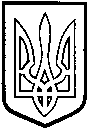 У  К  Р А  Ї  Н  АТОМАШПІЛЬСЬКА РАЙОННА РАДАВ І Н Н И Ц Ь К О Ї  О Б Л А С Т І                                                         РІШЕННЯ №521від 20 серпня 2014 року					         32 сесія 6 скликанняПро затвердження технічної документації по нормативній грошовій оцінці земельної ділянки, що надається в оренду Томашпільському комунальному підприємству для розміщення полігону твердих побутових відходів, за межами населеного пункту с.Ракова, на території Раківської сільської ради Томашпільського району, Вінницької області Відповідно до частини 2 статті 43 Закону України «Про місцеве самоврядування в Україні», статей 13, 23 Закону України «Про оцінку земель», керуючись статтями 10, 67, 124, 186 та пунктом 12 розділу Х «Перехідні положення» Земельного кодексу України, статтями 5, 21 Закону України «Про оренду землі», розглянувши представлену відділом Держземагентства у Томашпільському районі технічну документацію по нормативній грошовій оцінці земельної ділянки, що надається в оренду Томашпільському комунальному підприємству для розміщення полігону твердих побутових відходів, за межами населеного пункту с.Ракова, на території Раківської сільської ради Томашпільського району, Вінницької області, розроблену Державним підприємством «Вінницький науково-дослідний та проектний інститут землеустрою», на підставі висновку постійної комісії районної ради з питань агропромислового комплексу, регулювання земельних ресурсів, реформування земельних відносин, розвитку особистих підсобних господарств, районна рада ВИРІШИЛА:1. Затвердити технічну документацію по нормативній грошовій оцінці земельної ділянки, що надається в оренду Томашпільському комунальному підприємству для розміщення полігону твердих побутових відходів, за межами населеного пункту с.Ракова, на території Раківської сільської ради Томашпільського району, Вінницької області, загальною площею 3,2586 га. з визначеною нормативною грошовою оцінкою, що складає в цілому 129 854 грн. 00 коп. (сто двадцять дев’ять тисяч вісімсот п’ятдесят чотири гривні, 00 коп.) розроблену Державним підприємством «Вінницький науково-дослідний та проектний інститут землеустрою».2. Контроль за виконанням даного рішення покласти на постійну комісію районної ради з питань агропромислового комплексу, регулювання земельних ресурсів, реформування земельних відносин, розвитку особистих підсобних господарств (Загроцький М.Й.).Голова районної ради					Л.Нароган